DSWD DROMIC Report #19 on Tropical Depression “USMAN”as of 13 January 2019, 4PMSUMMARYTropical Depression “USMAN” entered the Philippine Area of Responsibility (PAR) on 25 December 2018. It has made landfall in the vicinity of Borongan, Eastern Samar and has weakened into a Low Pressure Area (LPA) on 29 December 2018.Status of Affected Families / PersonsA total of 220,326 families or 925,636 persons were affected in 1,271 barangays, 136 cities/municipalities, and 14 provinces in Regions V, VIII, CALABARZON, and MIMAROPA (see Table 1; Annex A for details).Table 1. Affected Areas and Number of Affected Families / PersonsNote: Ongoing assessment and validationSources: LGUs through the C/MSWD and C/MDRRMStatus of Displaced and Served Families / Persons (see Table 2; Annex B for details)Table 2. Number of Served Families / Persons Inside and Outside ECsNote: Ongoing assessment and validationSources: LGUs through the C/MSWD and C/MDRRMODamaged HousesThere are 22,908 damaged houses reported in Regions V, VIII, CALABARZON, and MIMAROPA of which, 2,288 houses are totally damaged and 20,620 houses are partially damaged (see Table 3).Table 3. Number of Damaged HousesNote: Ongoing assessment and validation	*The decreased of the data was due to some validations because of the discrepancy of the dataSources: LGUs through the C/MSWD and C/MDRRMOSummary of Assistance Provided (see Table 4)A total of ₱91,888,213.69 worth of assistance was provided by; DSWD (₱35,585,146.69), LGUs (₱11,838,666.00), and NGOs (₱44,464,401.00) (see Table 4).Table 4. Cost of Assistance Provided to Affected Families / PersonsNote: Relief assistance were provided to stranded passengers at Odiongan Port, Tagapul-an, Hinabangan, Pinabacdao, Maydolong, Tacloban, Pinabacdao, Cataingan, and Bulan.*₱10,000.00 Burial Assistance provided to the buried families in Legazpi City Albay due to LandslideSources: DSWD-FOs and LGUs through the C/MSWD and C/MDRRMOSituational ReportsDSWD-DRMBFO CALABARZONFO MIMAROPAFO VFO VIIIFO CARAGA*****The Disaster Response Operations Monitoring and Information Center (DROMIC) of the DSWD-DRMB is closely coordinating with the concerned DSWD-Field Offices for any significant disaster preparedness for response updates.MARIEL B. FERRARIZReleasing OfficerANNEX A. Affected Areas and Number of Affected Families / PersonsANNEX B. Number of Served Families / Persons Inside and Outside ECsANNEX C. Photo DocumentationREGION  NUMBER OF AFFECTED  NUMBER OF AFFECTED  NUMBER OF AFFECTED  NUMBER OF AFFECTED  NUMBER OF AFFECTED REGION  Barangays  Cities / Municipalities  Provinces  Families  Persons GRAND TOTAL                   1,271                       136                         14          220,326          925,636 CALABARZON                        45                         21                           3                 407              1,688 MIMAROPA                      191                         12                           2            37,470          148,385 REGION V                      533                         70                           6            88,703          412,855 REGION VIII                      502                         33                           3            93,746          362,708 REGION  NUMBER OF EVACUATION CENTERS (ECs)  NUMBER OF EVACUATION CENTERS (ECs)  INSIDE ECs  INSIDE ECs  INSIDE ECs  INSIDE ECs  INSIDE ECs Returned Home  INSIDE ECs Returned Home  OUTSIDE ECs  OUTSIDE ECs  OUTSIDE ECs  OUTSIDE ECs  OUTSIDE ECs Returned Home  OUTSIDE ECs Returned Home  TOTAL SERVED  TOTAL SERVED  TOTAL SERVED  TOTAL SERVED REGION  NUMBER OF EVACUATION CENTERS (ECs)  NUMBER OF EVACUATION CENTERS (ECs)  INSIDE ECs  INSIDE ECs  INSIDE ECs  INSIDE ECs  INSIDE ECs Returned Home  INSIDE ECs Returned Home  OUTSIDE ECs  OUTSIDE ECs  OUTSIDE ECs  OUTSIDE ECs  OUTSIDE ECs Returned Home  OUTSIDE ECs Returned Home  Families  Families  Persons  Persons REGION  NUMBER OF EVACUATION CENTERS (ECs)  NUMBER OF EVACUATION CENTERS (ECs)  Families  Families  Persons  Persons  Families  Persons  Families  Families  Persons  Persons  Families  Persons  Total Families  Total Families  Total Persons  Total Persons REGION  CUM  NOW  CUM  NOW  CUM  NOW  Families  Persons  CUM  NOW  CUM  NOW  Families  Persons  CUM  NOW  CUM  NOW GRAND TOTAL            715                 33       27,662            661     119,646         2,712       27,001     116,934     115,551         1,269        493,425            5,410        114,282        488,015     143,213         1,930        613,071            8,122 CALABARZON              42                   1            398                1         1,676                4            397         1,672                9                 -                 42                    -                   9                 42            407                1            1,718                   4 MIMAROPA              67                   1         3,588                1       15,396                4         3,587       15,392       33,882                 -        132,989                    -          33,882        132,989       37,470                1        148,385                   4 REGION V            567                 27       21,089            484       91,706         2,004       20,605       89,702       64,247            842        306,011            3,702          63,405        302,309       85,336         1,326        397,717            5,706 REGION VIII              39                   4         2,587            175       10,868            700         2,412       10,168       17,413            427          54,383            1,708          16,986          52,675       20,000            602          65,251            2,408 REGION / PROVINCE / MUNICIPALITY REGION / PROVINCE / MUNICIPALITY   NO. OF DAMAGED HOUSES   NO. OF DAMAGED HOUSES   NO. OF DAMAGED HOUSES REGION / PROVINCE / MUNICIPALITY REGION / PROVINCE / MUNICIPALITY  Total  Totally  Partially GRAND TOTALGRAND TOTAL    22,908                    2,288                     20,620 MIMAROPAMIMAROPA         802                       367                          435 Oriental MindoroOriental Mindoro         802                       367                          435 Baco         295                        62                         233 Bansud         199                        35                         164 Bongabong           45                        19                           26 City of Calapan (capital)         215                      211                             4 Gloria             4                          4                              - Naujan           11                        11                              - Pinamalayan           12                          4                             8 REGION VREGION V      5,849                       545                       5,304 AlbayAlbay         113                         93                            20 Guinobatan             1                          1                              - Libon           19                           -                           19 Malinao             2                          2                              - Tiwi           73                        73                              - Camarines SurCamarines Sur      4,815                       395                       4,420 Baao      1,995                          6                      1,989 Bato         799                           -                         799 Iriga City             5                          5                              - Nabua         211                          5                         206 Presentacion (Parubcan)           30                          5                           25 Tinambac         604                        77                         527 SorsogonSorsogon             3                           -                              3 REGION VIIIREGION VIII    16,235                    1,368                     14,867 Northern SamarNorthern Samar      3,791                       946                       2,845 Catarman (capital)      1,083                      360                         723 Lope de Vega      2,686                      576                      2,110 Western SamarWestern Samar    12,444                       422                     12,022 Calbayog City      9,417                      164                      9,253 San Jorge      3,024                      256                      2,768 REGION / PROVINCE / MUNICIPALITY REGION / PROVINCE / MUNICIPALITY  TOTAL COST OF ASSISTANCE  TOTAL COST OF ASSISTANCE  TOTAL COST OF ASSISTANCE  TOTAL COST OF ASSISTANCE REGION / PROVINCE / MUNICIPALITY REGION / PROVINCE / MUNICIPALITY  DSWD  LGU  NGOs  GRAND TOTAL GRAND TOTALGRAND TOTAL 35,585,146.69        11,838,666.00       44,464,401.00    91,888,213.69 MIMAROPAMIMAROPA   1,130,278.00          2,866,765.00         1,192,500.00      5,189,543.00 Oriental MindoroOriental Mindoro      997,798.00          2,829,665.00         1,012,500.00      4,839,963.00 Baco     209,000.00             303,175.00                          -          512,175.00 Bansud     239,932.00             500,000.00           150,000.00        889,932.00 Bongabong                    -            1,192,676.00                          -       1,192,676.00 City of Calapan (capital)       14,212.00               41,268.00                          -            55,480.00 Gloria       79,002.00                           -                            -            79,002.00 Naujan       72,732.00             329,250.00           862,500.00     1,264,482.00 Pinamalayan       83,600.00             103,740.00                          -          187,340.00 Pola                    -                 28,006.00                          -            28,006.00 Roxas       69,100.00                           -                            -            69,100.00 Socorro     189,354.00             299,250.00                          -          488,604.00 Victoria       40,866.00               32,300.00                          -            73,166.00 PalawanPalawan      125,400.00               25,600.00                          -           151,000.00 Magsaysay     125,400.00               25,600.00                          -          151,000.00 RomblonRomblon          7,080.00               11,500.00            180,000.00         198,580.00 Odiongan          7,080.00               11,500.00            180,000.00         198,580.00 REGION VREGION V 25,342,140.75          6,168,024.00       43,271,901.00    74,782,065.75 AlbayAlbay   5,146,151.00             320,095.00       43,266,351.00    48,732,597.00 Guinobatan                    -               166,272.00                          -          166,272.00 Legazpi City (capital)       10,000.00                           -                            -            10,000.00 Libon  1,182,012.00                           -               93,600.00     1,275,612.00 City of Ligao       58,008.00                           -                            -            58,008.00 Malilipot       56,854.00                           -                            -            56,854.00 Malinao       64,177.50             134,015.00                          -          198,192.50 Tiwi  3,775,099.50               19,808.00      43,172,751.00   46,967,658.50 Camarines NorteCamarines Norte        40,000.00             127,000.00                          -           167,000.00 Basud         5,000.00               40,000.00                          -            45,000.00 Jose Panganiban       15,000.00               80,000.00                          -            95,000.00 Labo       20,000.00                 4,000.00                          -            24,000.00 Vinzons                    -                   3,000.00                          -              3,000.00 Camarines SurCamarines Sur 19,957,425.75          5,580,870.00                5,550.00    25,543,845.75 Baao     430,000.00          2,276,815.00                          -       2,706,815.00 Bato  1,000,033.00             143,107.00                          -       1,143,140.00 Bombon                    -               160,000.00                          -          160,000.00 Buhi  5,321,290.00                           -                            -       5,321,290.00 Bula  3,392,480.00                           -                            -       3,392,480.00 Canaman                    -                   6,000.00               5,550.00          11,550.00 Iriga City  3,770,117.50          2,961,248.00                          -       6,731,365.50 Milaor     495,153.25                           -                            -          495,153.25 Nabua  1,685,980.00                           -                            -       1,685,980.00 Naga City       57,600.00                           -                            -            57,600.00 Sagñay  2,032,362.50                           -                            -       2,032,362.50 Tinambac  1,772,409.50               33,700.00                          -       1,806,109.50 CatanduanesCatanduanes                     -                 22,934.00                          -             22,934.00 Bato                    -                 10,764.00                          -            10,764.00 San Andres (Calolbon)                    -                   2,520.00                          -              2,520.00 San Miguel                    -                   8,850.00                          -              8,850.00 Virac (capital)                    -                      800.00                          -                 800.00 MasbateMasbate          5,000.00                 4,225.00                          -               9,225.00 Cataingan                    -                   4,225.00                          -              4,225.00 Mobo         5,000.00                           -                            -              5,000.00 SorsogonSorsogon      193,564.00             112,900.00                          -           306,464.00 Bulan                    -                   3,900.00                          -              3,900.00 Irosin       99,820.00             109,000.00                          -          208,820.00 Pilar       93,744.00                           -                            -            93,744.00 REGION VIIIREGION VIII   9,112,727.94          2,803,877.00                          -      11,916,604.94 Eastern SamarEastern Samar                     -                 25,060.00                          -             25,060.00 Maydolong                    -                 25,060.00                          -            25,060.00 LeyteLeyte                     -                 20,300.00                          -             20,300.00 Tacloban City (capital)                    -                 20,300.00                          -            20,300.00 Northern SamarNorthern Samar   9,110,927.94          2,030,825.00                          -      11,141,752.94 Catarman (capital)  6,215,786.44          1,665,515.00                          -       7,881,301.44 Lope de Vega  2,895,141.50                           -                            -       2,895,141.50 San Roque                    -               365,310.00                          -          365,310.00 Western SamarWestern Samar          1,800.00             727,692.00                          -           729,492.00 Calbayog City                    -               612,000.00                          -          612,000.00 San Jorge                    -                 83,512.00                          -            83,512.00 Tagapul-an         1,800.00                 2,300.00                          -              4,100.00 Hinabangan                    -                   3,960.00                          -              3,960.00 Pinabacdao                    -                 25,920.00                          -            25,920.00 DATESITUATIONS / ACTIONS UNDERTAKEN13 January 2019The Disaster Response Operations Monitoring and Information Center (DROMIC) of the DSWD-DRMB is closely coordinating with concerned DSWD-Field Offices for significant response updates.DATESITUATIONS / ACTIONS UNDERTAKEN03 January 2019The alert level at the DSWD-FO CALABARZON Disaster Operation Center has been lowered from BLUE to WHITE. DSWD-FO CALABARZON submitted their terminal report.DATESITUATIONS / ACTIONS UNDERTAKEN11 January 2019DSWD-FO MIMAROPA is in close coordination with its SWADT Oriental Mindoro for the schedule of distribution of relief assistance and release of augmentation support to affected LGUs.DSWD-FO MIMAROPA is continuously coordinating with P/C/MSWDOs pertaining to the assistance distributed for the affected families and individuals.The DSWD-FO MIMAROPA DRMD is continuously coordinating with SWAD Offices and other concerned agencies for disaster response operation especially in the province of Oriental Mindoro.DRMD staff of DSWD-FO MIMAROPA were deployed to Oriental Mindoro on 6 January 2019 to further assess, monitor, and validate the situation and condition of the affected LGUs in order to provide immediate information to decision-makers of the Region as basis for the provision of interventions and services.DSWD-FO MIMAROPA continues to coordinate with P/C/MDRRMOs in monitoring the situation and weather disturbance within the affected areas of the Region to ensure that reports are curated/captured, validated and verified.DATESITUATIONS / ACTIONS UNDERTAKENJanuary 2019Provided 5,777 family food packs as Food for Work in collaboration with DepEd amounting P2,079,720.00.Regional Director Arnel Garcia attended a meeting with Pres. Rodrigo Duterte re: updates on TD Usman Operations.Provided cash assistance (burial/medical) to the immediate families of casualties and injured persons.Implementation of Psycho-social interventions.Integration of Protection Policies in evacuation centers (Child and Women Protection).Facilitated the visit of Sec. Rolando Joselito D. Bautista to the affected municipalities in Camarines Sur and briefing with OCD 5 Director Yucot.DSWD-FO V continuously provides resource augmentation (food and non-food items) to the affected areas.The QRT of DSWD-FO V continues to monitor disaster relief operations at the regional, provincial and LGU levels.Other actions being taken are:Implementation of Psycho-social interventionsIntegration of Protection Policies in evacuation centers (i.e., child and women protection)Continuous provision of resource augmentation (food and non-food items) to the affected areasDeployment of Emergency Telecommunication Equipment in Sagnay, Camarines SurDeployment of QRT in affected communitiesContinuous monitoring of weather information, status reports and updatesDATESITUATIONS / ACTIONS UNDERTAKEN11 January 2019SWAD Teams and DRMD-PDOs assigned at the provinces are in close coordination with P/C/MSWDOs and/or P/C/MDRRMOs for the consolidation of their final/terminal report.DATESITUATIONS / ACTIONS UNDERTAKEN29 December 2018DSWD-FO CARAGA QRT is already deactivated.DSWD-FO CARAGA submitted their terminal report.REGION / PROVINCE / MUNICIPALITY REGION / PROVINCE / MUNICIPALITY  NUMBER OF AFFECTED  NUMBER OF AFFECTED  NUMBER OF AFFECTED  NUMBER OF AFFECTED  NUMBER OF AFFECTED REGION / PROVINCE / MUNICIPALITY REGION / PROVINCE / MUNICIPALITY  Barangays  Cities / Municipalities  Provinces  Families  Persons GRAND TOTALGRAND TOTAL                   1,271                       136                         14          220,326          925,636 CALABARZONCALABARZON                        45                         21                           3                 407              1,688 BatangasBatangas                          4                          3                          1                   12                   47 Cuenca                         2                    8                  30 Lobo                         1                    1                    3 Santa Teresita                         1                    3                  14 LagunaLaguna                          8                          6                          1                   82                 322 City of Calamba                         1                  16                  58 Calauan                         1                    2                    5 Liliw                         1                    7                  36 Los Baños                         2                  32                128 Pangil                         1                    3                  11 San Pablo City                         2                  22                  84 QuezonQuezon                        33                        12                          1                 313              1,319 Agdangan                         1                    6                  30 Atimonan                         6                  37                163 Gumaca                         7                  76                326 Infanta                         3                    5                  25 Lopez                         2                    8                  32 Macalelon                         2                    5                  16 Mauban                         2                  14                  40 Pagbilao                         1                  48                240 Pitogo                         3                  38                132 Plaridel                         4                  22                  94 Quezon                         1                    2                    6 Real                         1                  52                215 MIMAROPAMIMAROPA                      191                         12                           2            37,470          148,385 Oriental MindoroOriental Mindoro                      190                        11                          1            37,342          147,857 Baco                       27             8,509           16,188 Bansud                       13             2,703           13,515 Bongabong                       18             4,770           21,662 City of Calapan (capital)                       18             4,279           19,429 Gloria                         9                395             1,808 Mansalay                         4                104                583 Naujan                       34             7,206           36,030 Pinamalayan                       11             1,464             4,993 Pola                       23             4,160           19,226 Socorro                       17             3,358           13,474 Victoria                       16                394                949 PalawanPalawan                          1                          1                          1                 128                 528 Magsaysay                         1                128                528 REGION VREGION V                      533                         70                           6            88,703          412,855 AlbayAlbay                        67                        13                          1              4,638            18,902 Bacacay                         4                146                617 Camalig                         2                  21                  88 Guinobatan                         4                872             2,912 Jovellar                         1                  55                330 Legazpi City (capital)                         1                    5                  20 Libon                       24             1,438             5,491 City of Ligao                         1                  16                  58 Malilipot                         3                152                797 Malinao                         3                139                475 Manito                         4                  71                366 Pio Duran                         3                  15                  59 Polangui                         2                  34                  78 Tiwi                       15             1,674             7,611 Camarines NorteCamarines Norte                      103                        10                          1            10,178            43,703 Basud                         2             1,887             5,762 Capalonga                         2                    5                  19 Daet (capital)                       25             1,981             9,905 Jose Panganiban                         9                299             1,204 Labo                       22             1,937             7,475 Mercedes                       10                461             2,173 Paracale                         4                  66                246 San Vicente                         4                660             3,204 Talisay                       14             2,199           10,995 Vinzons                       11                683             2,720 Camarines SurCamarines Sur                      320                        34                          1            73,246          347,656 Baao                       15             1,773             8,297 Bato                       11                897             3,639 Bombon                         3                  65                447 Buhi                       19             7,312           34,845 Bula                       10           12,399           60,246 Cabusao                         5                  43                163 Calabanga                         2                  44                356 Camaligan                         4                  14                  79 Canaman                       11                188                745 Caramoan                       16             1,423             3,746 Del Gallego                       14                195                753 Gainza                         5                  77                288 Garchitorena                         5                376             1,577 Goa                         7                  28                124 Iriga City                       37           13,870           73,275 Lagonoy                         2                  45                165 Libmanan                       35           12,965           61,343 Lupi                         2                  45                221 Magarao                         1                  11                  46 Milaor                       13                508             2,563 Minalabac                         6                254             1,053 Nabua                       24           13,976           62,595 Naga City                         3                  80                372 Ocampo                         3                    9                  46 Pasacao                         1                  27                109 Presentacion (Parubcan)                       11                258             1,300 Ragay                         4                  86                380 Sagñay                         4             2,103             9,132  San fernando                         2                  28                  40 San Jose                         2                  97                483 Sipocot                         2                  76                338 Siruma                       17                176                886 Tigaon                       14             2,191             9,293 Tinambac                       10             1,607             8,711 CatanduanesCatanduanes                        23                          6                          1                 462              1,873 Bato                         5                  69                292 Panganiban (Payo)                         1                    9                  16 San Andres (Calolbon)                         3                  79                180 San Miguel                         6                183                854 Viga                         4                  86                383 Virac (capital)                         4                  36                148 MasbateMasbate                        11                          5                          1                   96                 396 City of Masbate (capital)                         1                  16                  59 Mobo                         2                  19                  73 San Fernando                         2                  14                  42 San Jacinto                         2                  13                  68 Uson                         4                  34                154 SorsogonSorsogon                          9                          2                          1                   83                 325 Bulusan                         3                  33                108 Irosin                         6                  50                217 REGION VIIIREGION VIII                      502                         33                           3            93,746          362,708 Eastern SamarEastern Samar                        12                          4                          1                 322              1,276 Jipapad                         4                185                667 Maslog                         2                  31                124 Sulat                         3                  79                374 Balangkayan                         3                  27                111 Northern SamarNorthern Samar                      331                        23                          1            74,083          294,642 Allen                        12              1,534              6,720 Biri                         8             2,942           11,767 Bobon                         9                687             2,748 Capul                         5                181                741 Catarman (capital)                       55           23,522           86,347 Lavezares                         1                136                630 Lope de Vega                       22             3,981           15,421 Mondragon                       24           10,850           47,371 Rosario                         4                263             1,315 San Antonio                         3                  18                  90 San Isidro                       14             2,100             7,000 San Jose                         3                  17                  85 San Vicente                         7             2,036             8,123 Catubig                       47             8,504           35,708 Gamay                         2                  63                241 Laoang                         5                544             2,567 Lapinig                         2                230                598 Las Navas                       53           10,432           40,344 Mapanas                         5                354             1,288 Palapag                         5                183                692 Pambujan                         3                207                909 San Roque                       16             1,782             7,794 Silvino Lobos                       26             3,517           16,143 Western SamarWestern Samar                      159                          6                          1            19,341            66,790 Calbayog City                       85           12,822           41,020 Gandara                       15                827             3,833 San Jorge                       32             3,331           13,242 Calbiga                       11                430             1,720 Paranas (Wright)                       12             1,160             3,957 Santa Rita                         4                771             3,018 REGION / PROVINCE / MUNICIPALITY REGION / PROVINCE / MUNICIPALITY  NUMBER OF EVACUATION CENTERS (ECs)  NUMBER OF EVACUATION CENTERS (ECs)  INSIDE ECs  INSIDE ECs  INSIDE ECs  INSIDE ECs  INSIDE ECs Returned Home  INSIDE ECs Returned Home  OUTSIDE ECs  OUTSIDE ECs  OUTSIDE ECs  OUTSIDE ECs  OUTSIDE ECs Returned Home  OUTSIDE ECs Returned Home  TOTAL SERVED  TOTAL SERVED  TOTAL SERVED  TOTAL SERVED REGION / PROVINCE / MUNICIPALITY REGION / PROVINCE / MUNICIPALITY  NUMBER OF EVACUATION CENTERS (ECs)  NUMBER OF EVACUATION CENTERS (ECs)  INSIDE ECs  INSIDE ECs  INSIDE ECs  INSIDE ECs  INSIDE ECs Returned Home  INSIDE ECs Returned Home  OUTSIDE ECs  OUTSIDE ECs  OUTSIDE ECs  OUTSIDE ECs  OUTSIDE ECs Returned Home  OUTSIDE ECs Returned Home  Families  Families  Persons  Persons REGION / PROVINCE / MUNICIPALITY REGION / PROVINCE / MUNICIPALITY  NUMBER OF EVACUATION CENTERS (ECs)  NUMBER OF EVACUATION CENTERS (ECs)  Families  Families  Persons  Persons  Families  Persons  Families  Families  Persons  Persons  Families  Persons  Total Families  Total Families  Total Persons  Total Persons REGION / PROVINCE / MUNICIPALITY REGION / PROVINCE / MUNICIPALITY  CUM  NOW  CUM  NOW  CUM  NOW  Families  Persons  CUM  NOW  CUM  NOW  Families  Persons  CUM  NOW  CUM  NOW GRAND TOTALGRAND TOTAL715 33 27,662  661 119,646 2,712 27,001 116,934 115,551 1,269  493,425  5,410  114,282  488,015 143,213 1,930  613,071  8,122 CALABARZONCALABARZON42 1  398  1 1,676  4  397 1,672  9 - 42  - 9 42  407  1  1,718 4 LagunaLaguna7 1  82  1  322  4  81  318 - -  -  -  -  -  82  1 322 4 Pangil 1 1 3 1 11 4 2 7  -  - - - - - 3 1  11  4 MIMAROPAMIMAROPA67 1 3,588  1 15,396  4 3,587 15,392 33,882 -  132,989  -  33,882  132,989 37,470  1  148,385 4 Oriental MindoroOriental Mindoro65 1 3,460  1 14,868  4 3,459 14,864 33,882 -  132,989  -  33,882  132,989 37,342  1  147,857 4 Bansud 7 1 611 1  3,055 4 610  3,051  2,092  - 10,460 - 2,092 10,460  2,703 1 13,515  4 REGION VREGION V567 27 21,089  484 91,706 2,004 20,605 89,702 64,247  842  306,011  3,702  63,405  302,309 85,336 1,326  397,717  5,706 AlbayAlbay69 9 3,546  270 13,970 1,096 3,276 12,874 1,087  23  4,912 91  1,064  4,821 4,633  293  18,882  1,187 Libon 30 2  1,073 8  4,235 46  1,065  4,189 365 4 1,256  13  361 1,243  1,438 12 5,491  59 City of Ligao 1 1 13 13 44 44  -  - 3 3  14  14 - - 16 16  58  58 Malinao 3 1 139 10 475 54 129 421  -  - - - - - 139 10  475  54 Tiwi 16 5  1,045 239  4,466 952 806  3,514 629 16 3,145  64  613 3,081  1,674 255 7,611 1,016 Camarines SurCamarines Sur403 18 12,920  214 57,600  908 12,706 56,692 60,321  819  290,056  3,611  59,502  286,445 73,241 1,033  347,656  4,519 Bato 19 10 517 145  2,246 593 372  1,653 375 1 1,393  5  374 1,388 892 146 3,639  598 Bula 15 3 386 27  1,882 131 359  1,751  12,013 17 58,364  84 11,996 58,280  12,399 44 60,246  215 Cabusao 6 1 43 1 163 6 42 157  -  - - - - - 43 1  163  6 Iriga City 98 1  4,350 4  22,892 15  4,346  22,877  9,520  - 50,383 - 9,520 50,383  13,870 4 73,275  15 Nabua 28 2  2,116 3  7,148 22  2,113  7,126  11,860  - 55,447 - 11,860 55,447  13,976 3 62,595  22 Sagñay 3 1 150 34 575 141 116 434  1,953 801 8,557 3,522 1,152 5,035  2,103 835 9,132 3,663 REGION VIIIREGION VIII39 4 2,587  175 10,868  700 2,412 10,168 17,413  427  54,383  1,708  16,986  52,675 20,000  602  65,251  2,408 Northern SamarNorthern Samar22 4 2,307  175 9,693  700 2,132 8,993 12,004  427  54,085  1,708  11,577  52,377 14,311  602  63,778  2,408 Catarman (capital) 2 1  1,214 5  5,562 20  1,209  5,542  8,305  - 39,267 - 8,305 39,267  9,519 5 44,829  20 Lope de Vega 3 3 471 170  1,456 680 301 776  3,347 427 13,294 1,708 2,920 11,586  3,818 597 14,750 2,388 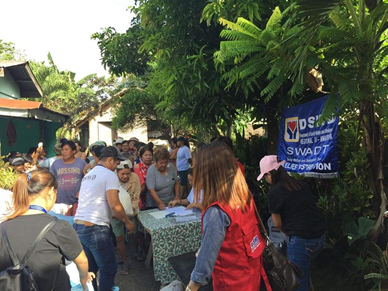 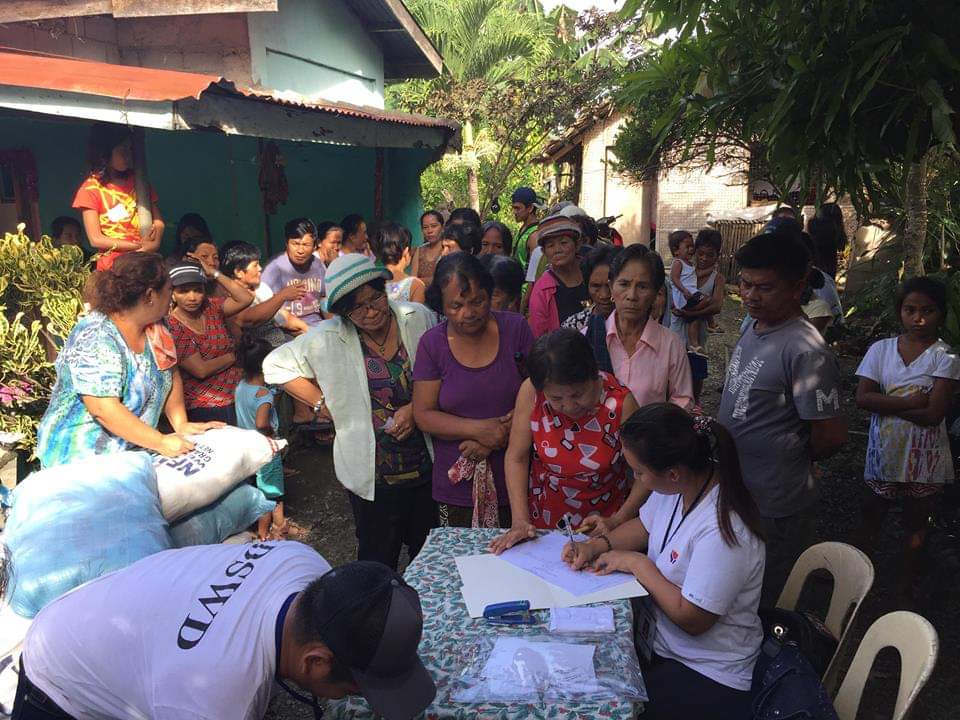 Relief Distribution in Brgy. Salcedo, Bansud, Oriental Mindoro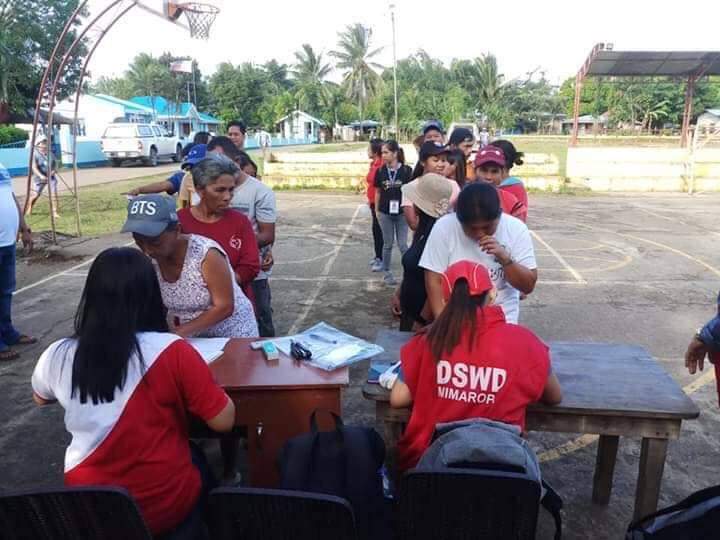 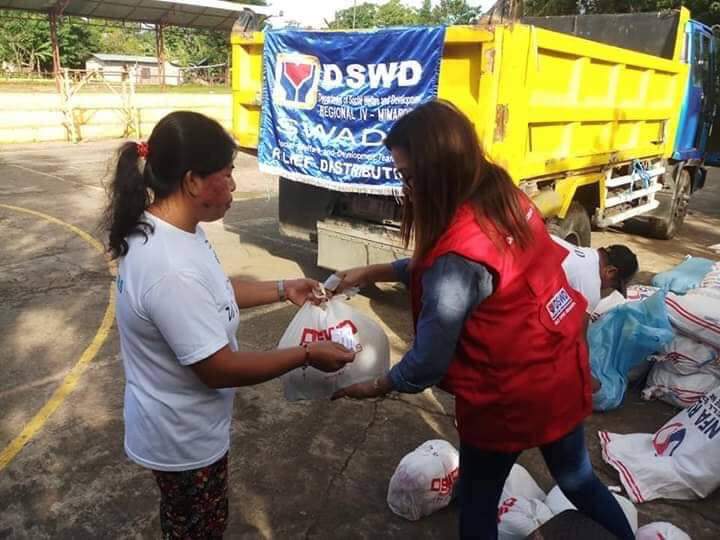 Relief Distribution in Brgy. Rosacara, Bansud, Oriental Mindoro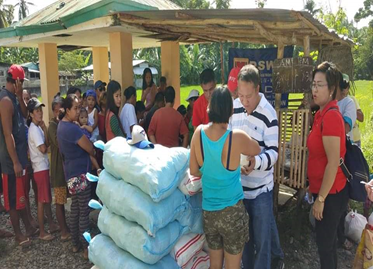 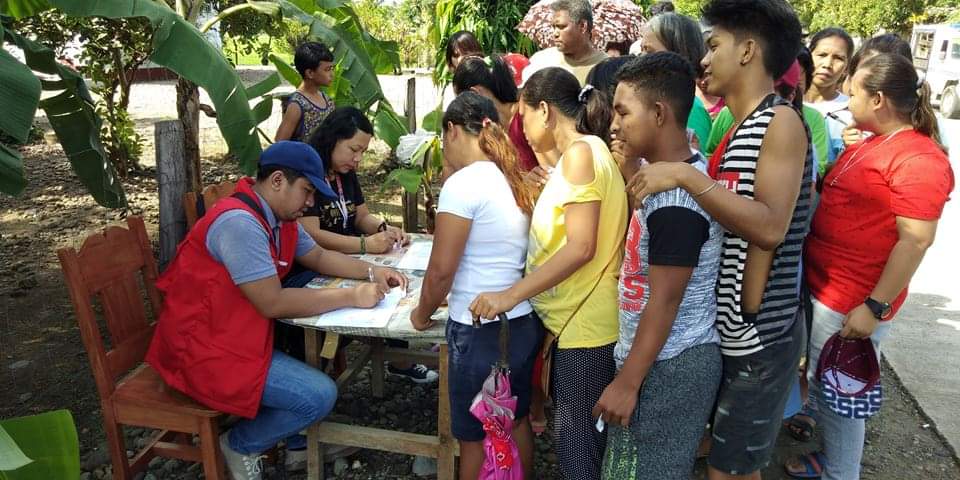 Relief Distribution in Brgy. Sumagui, Bansud, Oriental Mindoro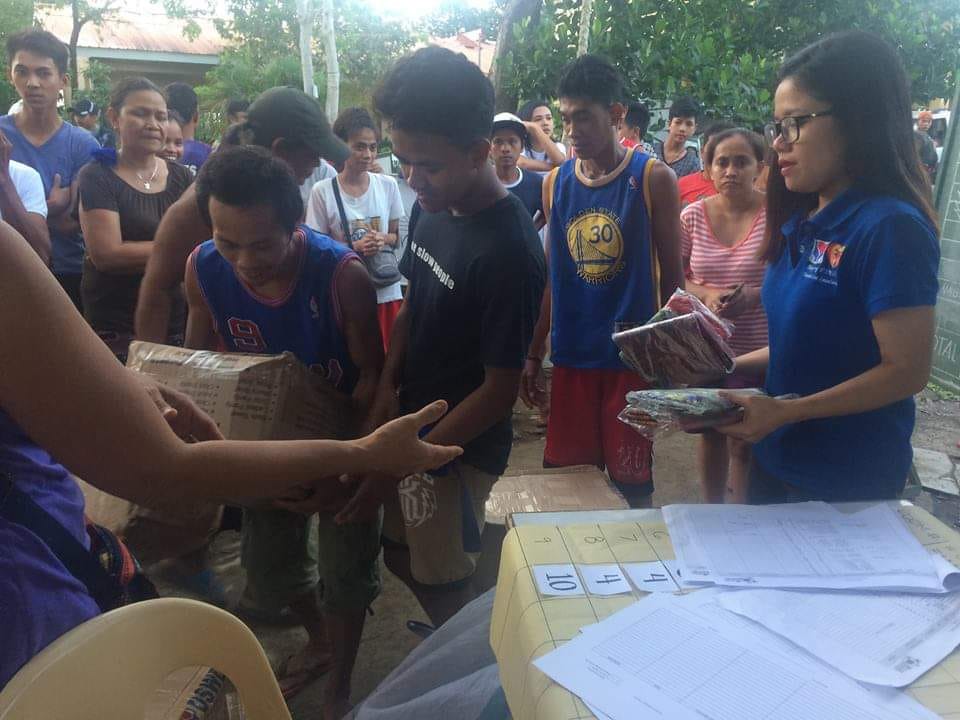 Distribution of 61 DSWD family kits and malong to the IDPs of Brgys. Maynonong and Naga at Naga National High School, Tiwi, Albay (03 January 2019)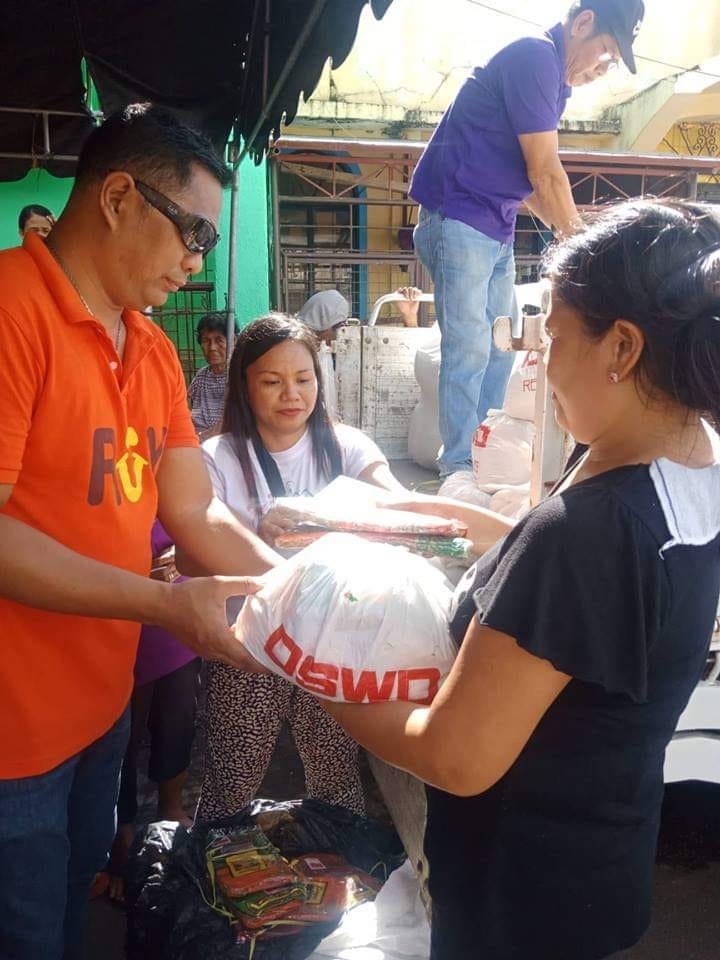 DSWD-Field Office V distributed family food packs (FFPs) in Brgy. Sta. Clara, Buhi, Camarines Sur (02 January 2019)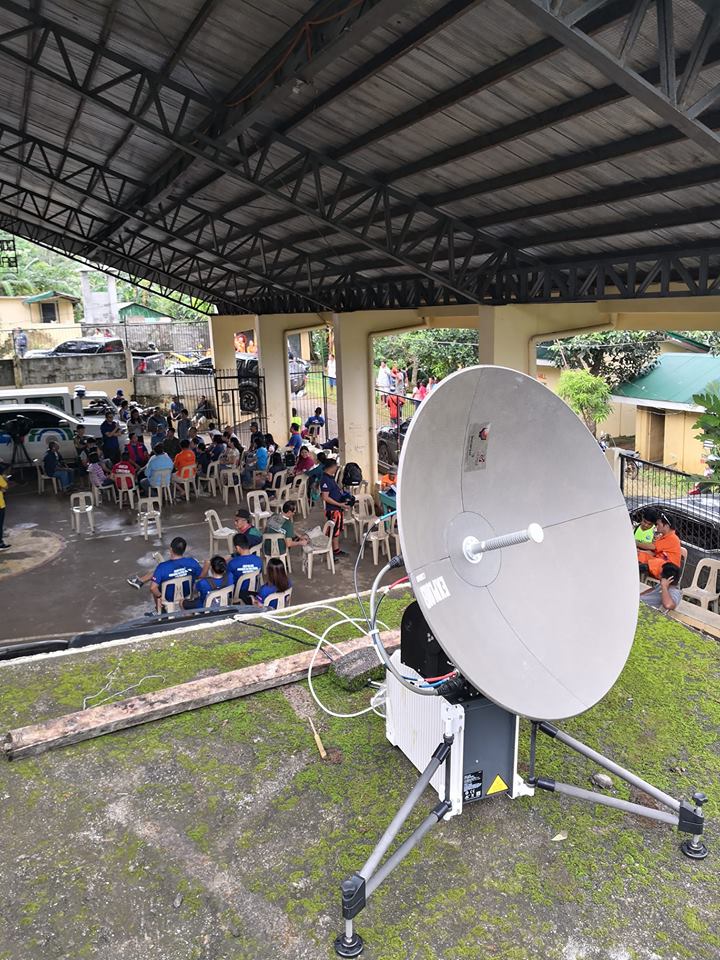 DSWD-Field Office V deployed its Regional Emergency Telecommunication Equipment in Patitinan, Sagnay, Camarines Sur to transmit updates useful to different government agencies for their immediate action (01 January 2019)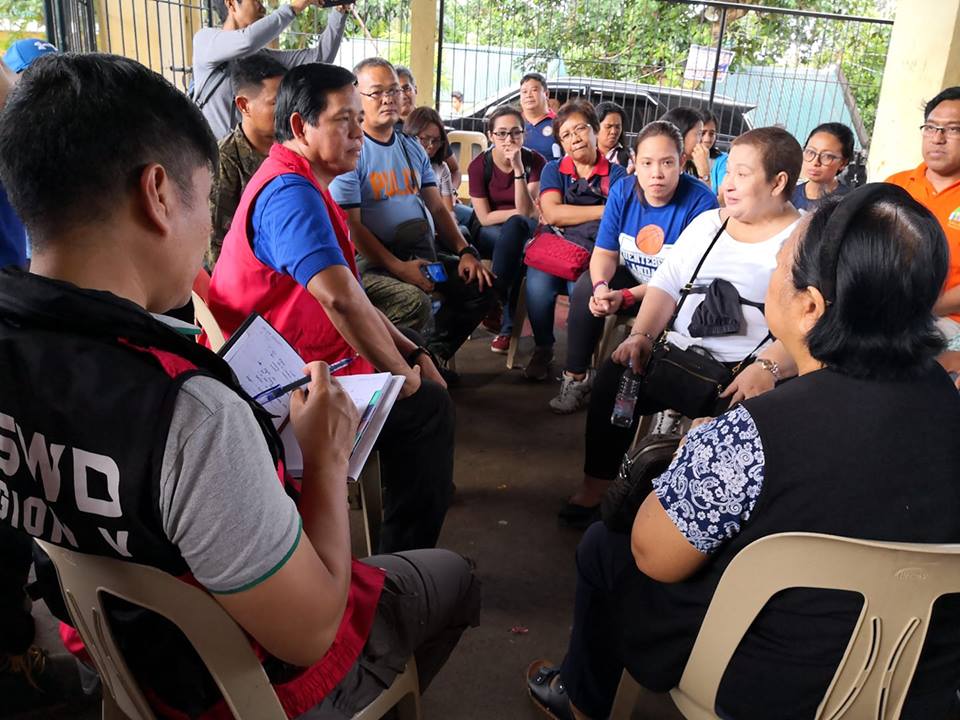 DSWD Sec. Rolando Bautista visited Patitinan, Sagnay in Camarines Sur to meet with key officials and coordinate DSWD relief efforts to the most affected families in the said village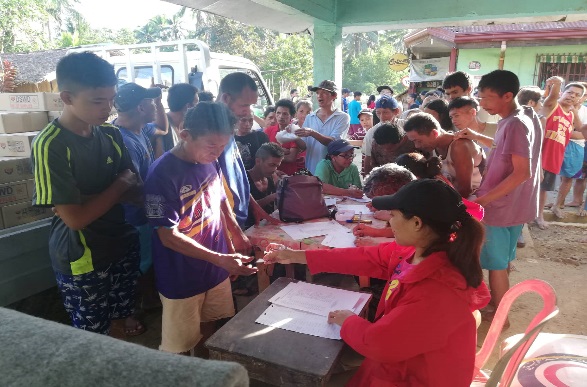 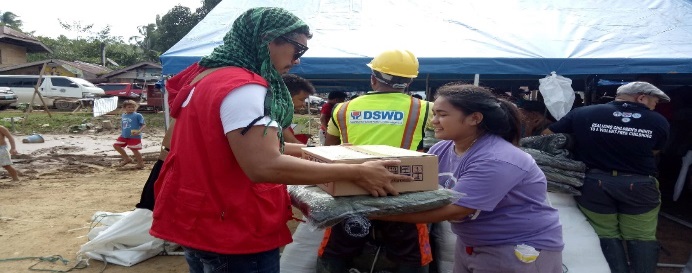 DSWD-FO VIII conducted relief distribution in Lope De Vega; a total of 893 families in three (3) Barangays (Bayho, Bonifacio and Lower Caynaga) were provided with FFPs (03 January 2019)DSWD-FO VIII conducted relief distribution in Lope De Vega; a total of 893 families in three (3) Barangays (Bayho, Bonifacio and Lower Caynaga) were provided with FFPs (03 January 2019)